Department of Energy & Environmental Protection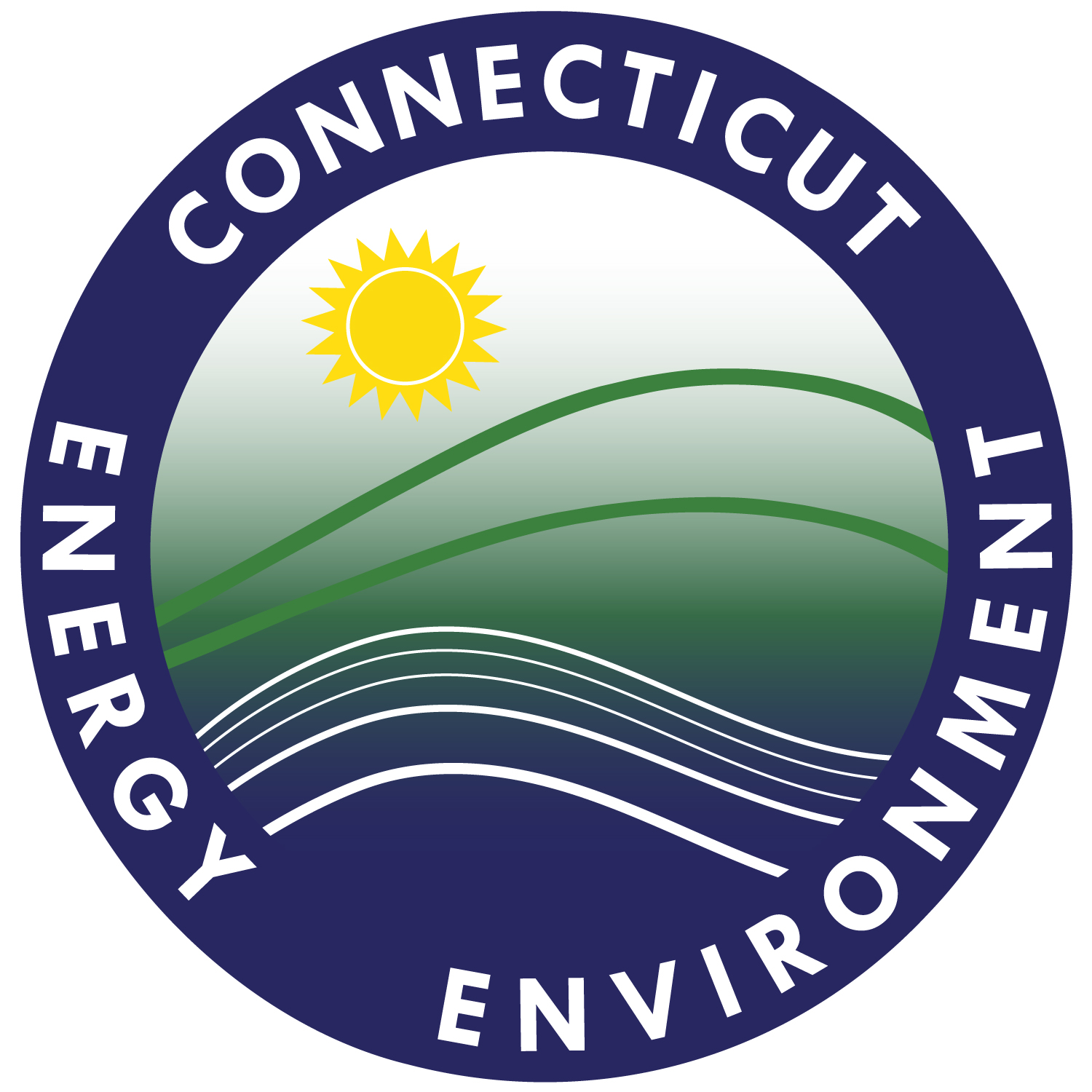 Bureau of Materials Management & Compliance Assurance79 Elm Street - 4th FloorHartford, CT 06106-5127 Commercial GP Facility Receiving C&D Wastes/Oversized MSW (Appendix D) Quarterly Solid Waste (SW) Reporting FormIf this facility is authorized for more than one SW facility category – Materials authorized in more than one facility category must only be reported ONCE on ONE reporting form. Receipt and storage capacities are NOT cumulative. Does the facility have a scale?   Yes       NoAPPENDIX D COMMERCIAL GP FACILITY  Part 1 – MATERIAL RECEIVED  Part 1A - C&D WASTE and OVERSIZED MSW RECEIVED     Part 1B - APPENDIX D COMMERCIAL GP FACILITY- CARDBOARD and/or OTHER PAPER RECEIVEDPart 2 - APPENDIX D COMMERCIAL GP FACILITY- C&D WASTES/OVERSIZED MSW and RECYCLABLES TRANSFERRED Part 3 – BALANCE SHEET: QUANTITIES C&D WASTE/OVERSIZED MSW/PAPER RCVD VS TRANSFERREDPart 4 - CERTIFICATIONCompleted forms can be submitted to the CT Department of Energy& Environmental Protection by any ONE of the following methods:  Fax (860) 424-4059 Attn: Solid Waste Facility Reporting; Or Scanned & E-Mailed To DEEP.Solid&HazWasteReports@ct.gov  (Do not send hard copy if sending electronically); Or Land-Mailed (CT DEEP; Bureau of MM&CA – Recycling Office; 79 Elm Street - 4th Floor; -Hartford, CT 06106-5127;  Attn: Solid Waste Facility Reporting ) Must be double-sided and preferably on paper with a minimum 30% post-consumer content.  PLEASE CONSERVE PAPER - Do not fax or submit pages or sections that you intentionally left blank.Contact Paula Guerrera (860 424-3334) to confirm receipt of report by DEEPName of Facility:         Permittee:           SW Permit #:     Facility Location: Street:            Town:              State:               Zip Code:     	`Phone:      Mailing Address (if different from facility location):      Facility–Commercial GP Authorized Appendices – Appendix A;  Appendix B; Appendix C;  Appendix D;  Appendix E;  Appendix F;  Appendix GIf recyclables are not weighed – Please describe method for estimating weightPart 1A(1) –C&D WASTE & OVERSIZED MSW RECEIVED from a CT REGIONAL SW FACILITYPart 1A(1) –C&D WASTE & OVERSIZED MSW RECEIVED from a CT REGIONAL SW FACILITYPart 1A(1) –C&D WASTE & OVERSIZED MSW RECEIVED from a CT REGIONAL SW FACILITYORIGIN -NAME/LOCATION OF CT REGIONAL SW FACILITY from which C&D WASTE or OVERSIZED MSW was RECEIVED DESCRIPTION  OF MATERIAL AS RECEIVED (PRIOR TO PROCESSING)QUARTER TOTALORIGIN -NAME/LOCATION OF CT REGIONAL SW FACILITY from which C&D WASTE or OVERSIZED MSW was RECEIVED DESCRIPTION  OF MATERIAL AS RECEIVED (PRIOR TO PROCESSING)Tons ReceivedSelect from Dropdown   If other –specify:       Select from Dropdown   If other –specify:       Select from Dropdown   If other –specify:       Select from Dropdown   If other –specify:       Select from Dropdown   If other –specify:       Select from Dropdown   If other –specify:       Select from Dropdown   If other –specify:       Select from Dropdown   If other –specify:       Select from Dropdown   If other –specify:       Select from Dropdown   If other –specify:       Part 1A(2) – C&D WASTE and OVERSIZED MSW RECEIVED  DIRECT HAUL FROM CONNECTICUT GENERATORS (construction sites, or demolition sites or renovation sites) or from CT MUNICIPAL TRANSFER STATIONS  (Not from a regional solid waste facility) Part 1A(2) – C&D WASTE and OVERSIZED MSW RECEIVED  DIRECT HAUL FROM CONNECTICUT GENERATORS (construction sites, or demolition sites or renovation sites) or from CT MUNICIPAL TRANSFER STATIONS  (Not from a regional solid waste facility) Part 1A(2) – C&D WASTE and OVERSIZED MSW RECEIVED  DIRECT HAUL FROM CONNECTICUT GENERATORS (construction sites, or demolition sites or renovation sites) or from CT MUNICIPAL TRANSFER STATIONS  (Not from a regional solid waste facility) STATE OF ORGINDESCRIPTION OF MATERIAL (PRIOR TO PROCESSING)QUARTER TOTALSTATE OF ORGINDESCRIPTION OF MATERIAL (PRIOR TO PROCESSING)Tons ReceivedCONNECTICUTSelect from Dropdown  If other –specify:CONNECTICUTSelect from Dropdown  If other –specify:CONNECTICUTSelect from Dropdown  If other –specify:CONNECTICUTSelect from Dropdown  If other –specify:CONNECTICUTSelect from Dropdown  If other –specify:CONNECTICUTSelect from Dropdown  If other –specify:CONNECTICUTSelect from Dropdown  If other –specify:Part 1A(3) – C&D WASTE and OVERSIZED MSW RECEIVED  FROM OUT-OF-STATE  Part 1A(3) – C&D WASTE and OVERSIZED MSW RECEIVED  FROM OUT-OF-STATE  Part 1A(3) – C&D WASTE and OVERSIZED MSW RECEIVED  FROM OUT-OF-STATE  ORIGIN STATE OF ORGIN (direct haul) OR  NAME/LOCATION OF OUT-OF-STATE REGIONAL SW FACILITYDESCRIPTION OF MATERIAL (PRIOR TO PROCESSING)QUARTER TOTALORIGIN STATE OF ORGIN (direct haul) OR  NAME/LOCATION OF OUT-OF-STATE REGIONAL SW FACILITYDESCRIPTION OF MATERIAL (PRIOR TO PROCESSING)Tons ReceivedSelect from Dropdown  If other –specify:Select from Dropdown  If other –specify:Select from Dropdown  If other –specify:Select from Dropdown  If other –specify:Select from Dropdown If other –specify:Part 1B(1) CARDBOARD and/or OTHER PAPER RECEIVED from a CT REGIONAL SW FACILITYPart 1B(1) CARDBOARD and/or OTHER PAPER RECEIVED from a CT REGIONAL SW FACILITYPart 1B(1) CARDBOARD and/or OTHER PAPER RECEIVED from a CT REGIONAL SW FACILITYORIGIN -NAME/LOCATION OF CT REGIONAL SW FACILITY from which Cardboard or other Paper was RECEIVED I/location of the out-of-state regional SW facilityDESCRIPTION  OF MATERIAL AS RECEIVED (PRIOR TO PROCESSING)QUARTER TOTALORIGIN -NAME/LOCATION OF CT REGIONAL SW FACILITY from which Cardboard or other Paper was RECEIVED I/location of the out-of-state regional SW facilityDESCRIPTION  OF MATERIAL AS RECEIVED (PRIOR TO PROCESSING)Tons ReceivedSelect from Dropdown   Select from Dropdown   Select from Dropdown   Select from Dropdown   Select from Dropdown   Select from Dropdown   Part 1B(2) CARDBOARD and/or OTHER PAPER RECEIVED DIRECT HAUL FROM CONNECTICUT GENERATORS or from CT MUNICIPAL TRANSFER STATIONS  (Not from a CT regional solid waste facility)Part 1B(2) CARDBOARD and/or OTHER PAPER RECEIVED DIRECT HAUL FROM CONNECTICUT GENERATORS or from CT MUNICIPAL TRANSFER STATIONS  (Not from a CT regional solid waste facility)Part 1B(2) CARDBOARD and/or OTHER PAPER RECEIVED DIRECT HAUL FROM CONNECTICUT GENERATORS or from CT MUNICIPAL TRANSFER STATIONS  (Not from a CT regional solid waste facility)Part 1B(2) CARDBOARD and/or OTHER PAPER RECEIVED DIRECT HAUL FROM CONNECTICUT GENERATORS or from CT MUNICIPAL TRANSFER STATIONS  (Not from a CT regional solid waste facility)ORIGIN: CONNECTICUT CITY OR TOWNSOURCE DESCRIPTION  OF MATERIAL AS RECEIVED (PRIOR TO PROCESSING)QUARTER TOTALORIGIN: CONNECTICUT CITY OR TOWNSOURCE DESCRIPTION  OF MATERIAL AS RECEIVED (PRIOR TO PROCESSING)Tons ReceivedSelect from Dropdown   Select from Dropdown   Select from Dropdown   Select from Dropdown   Select from Dropdown   Select from Dropdown   Select from Dropdown   Select from Dropdown   Select from Dropdown   Select from Dropdown   Select from Dropdown   Select from Dropdown   
Part 1B(3) CARDBOARD and/or OTHER PAPER RECEIVED from  OUT-OF-STATE
Part 1B(3) CARDBOARD and/or OTHER PAPER RECEIVED from  OUT-OF-STATE
Part 1B(3) CARDBOARD and/or OTHER PAPER RECEIVED from  OUT-OF-STATEORIGIN STATE OF ORGIN –NOT CT (direct haul) OR  NAME/LOCATION OF OUT-OF-STATE REGIONAL SW FACILITYDESCRIPTION  OF MATERIAL AS RECEIVED (PRIOR TO PROCESSING)QUARTER TOTALORIGIN STATE OF ORGIN –NOT CT (direct haul) OR  NAME/LOCATION OF OUT-OF-STATE REGIONAL SW FACILITYDESCRIPTION  OF MATERIAL AS RECEIVED (PRIOR TO PROCESSING)Tons ReceivedSelect from Dropdown   Select from Dropdown   Select from Dropdown   Select from Dropdown   Select from Dropdown   Part 2A –RECYCLED - MATERIAL TRANSFERRED TO RECYLING, END-MARKETS OR REUSE FACILITIES (Material BURNED for energy is NOT considered RECYCLED)Part 2A –RECYCLED - MATERIAL TRANSFERRED TO RECYLING, END-MARKETS OR REUSE FACILITIES (Material BURNED for energy is NOT considered RECYCLED)Part 2A –RECYCLED - MATERIAL TRANSFERRED TO RECYLING, END-MARKETS OR REUSE FACILITIES (Material BURNED for energy is NOT considered RECYCLED)Part 2A –RECYCLED - MATERIAL TRANSFERRED TO RECYLING, END-MARKETS OR REUSE FACILITIES (Material BURNED for energy is NOT considered RECYCLED)MATERIAL RECYCLED/ REUSEDRECYCLING DESTINATION NAME &  LOCATION(If Material Is Managed  thru a Broker – Indicate Broker Name & Destination State or  Country) DestinationTypeQUARTER TOTALMATERIAL RECYCLED/ REUSEDRECYCLING DESTINATION NAME &  LOCATION(If Material Is Managed  thru a Broker – Indicate Broker Name & Destination State or  Country) DestinationTypeTons RecycledSelect from Dropdown:If other –specify:Select from Dropdown:If other –specify:Select from Dropdown:If other –specify:Select from Dropdown:If other –specify:Select from Dropdown:If other –specify:Select from Dropdown:If other –specify:Select from Dropdown:If other –specify:Select from Dropdown:If other –specify:Select from Dropdown:If other –specify:Select from Dropdown:If other –specify:Select from Dropdown:If other –specify:Select from Dropdown:If other –specify:Select from Dropdown:If other –specify:Select from Dropdown:If other –specify:Select from Dropdown:If other –specify:Select from Dropdown:If other –specify:Select from Dropdown:If other –specify:Select from Dropdown:If other –specify:Select from Dropdown:If other –specify:Select from Dropdown:If other –specify:Part 2B –DISPOSED - MATERIAL & WASTE TRANSFERRED TO DISPOSAL FACILITIES (or to TSs for TRANSER FOR DISPOSAL) (Material BURNED for energy or used as LF alternative daily cover i.e. ADC is  considered DISPOSEDPart 2B –DISPOSED - MATERIAL & WASTE TRANSFERRED TO DISPOSAL FACILITIES (or to TSs for TRANSER FOR DISPOSAL) (Material BURNED for energy or used as LF alternative daily cover i.e. ADC is  considered DISPOSEDPart 2B –DISPOSED - MATERIAL & WASTE TRANSFERRED TO DISPOSAL FACILITIES (or to TSs for TRANSER FOR DISPOSAL) (Material BURNED for energy or used as LF alternative daily cover i.e. ADC is  considered DISPOSEDPart 2B –DISPOSED - MATERIAL & WASTE TRANSFERRED TO DISPOSAL FACILITIES (or to TSs for TRANSER FOR DISPOSAL) (Material BURNED for energy or used as LF alternative daily cover i.e. ADC is  considered DISPOSEDTYPE OF WASTE or MATERIAL DISPOSEDDISPOSAL DESTINATION DISPOSAL DESTINATION QUARTER TOTALTYPE OF WASTE or MATERIAL DISPOSEDNAME/LOCATIONDisposal Destination TYPETons DisposedSelect from Dropdown:If other –specify:Select from Dropdown:If other –specify:Select from Dropdown: If other –specify:Select from Dropdown:If other –specify:Select from Dropdown: If other –specify:Select from Dropdown:If other –specify:Select from Dropdown: If other –specify:Select from Dropdown:If other –specify:Select from Dropdown: If other –specify:Select from Dropdown:If other –specify:Select from Dropdown: If other –specify:Select from Dropdown:If other –specify:Select from Dropdown: If other –specify:Select from Dropdown:If other –specify:COMPARE TOTAL RECEIVED VS TOTAL Transferred for THIS QUARTER  Total Amount Received:              Total Transferred:             Difference (Recev’d Vs Transferred:)                % Discrepancy:     If discrepancy is >10% - Explain:      CERTIFICATION and SIGNATUREThis document, which is required to be submitted to the Commissioner of the Department of Energy and Environmental Protection, shall be signed by the Permittee or, if Permittee is not an individual, by Permittee’s chief executive officer or a duly authorized representative of such officer, as those terms are defined in §22a-430-3(b)(2) of the Regulations of Connecticut State Agencies, and by the individual(s) responsible for actually preparing such document, and each such individual shall certify in writing as follows:	“I have personally examined and am familiar with the information submitted in this document and all attachments thereto, and I certify, based on reasonable investigation, including my inquiry of those individuals responsible for obtaining the information, that the submitted information is true, accurate and complete to the best of my knowledge and belief.  I understand that any false statement made in the submitted information may be punishable as a criminal offense under §53a-157b of the Connecticut General Statutes and any other applicable law.” Signature of permittee or duly authorized representative of permittee: _____________________________________     Date:      Printed name:        					Title:      Signature of person responsible for preparing report:  ______________________________________   Date:      Printed name:	     								Title:      Phone #:           		Fax #:      								E-mail Address:      